Discovering Teacher’s Strategies in Overcoming Difficulties Encountered in Speaking Ability(A Case Study at Ar-Raudhah Islamic Junior High School, Baros, kab.Serang)A PAPER Submitted to the English Education DepartmentThe Faculty of Education and Teacher Training As a Partial Fulfillment of the Requirements for Sarjana Degree 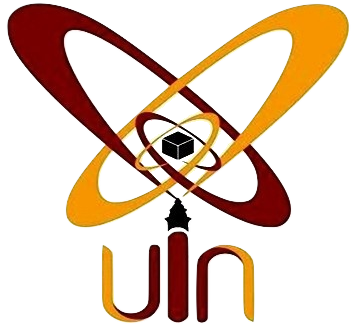 Created By	:NOVALIA LAILANSRN. 142301685FACULTY OF EDUCATION AND TEACHER TRAININGUNIVERSITY OF ISLAMIC STATESULTAN MAULANA HASANUDDIN BANTEN1440 H / 2018 M